The Executive Office of Health and Human ServicesDepartment of Public HealthBureau of Health Professions LicensureBoard of Registration in NursingTel: 617-973-0800TTY : 617-973-0988www.mass.gov/dph/boards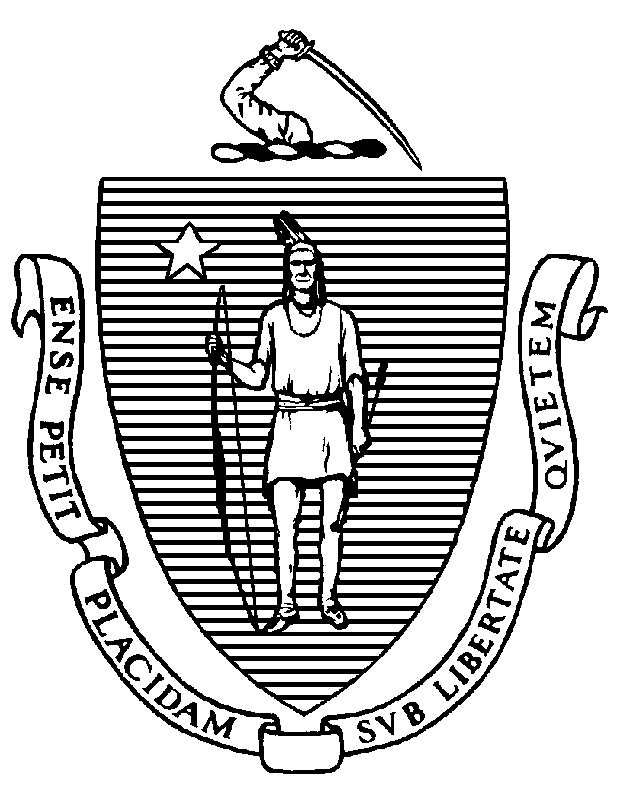 NOTICE OF PUBLIC HEARINGNotice is hereby given pursuant to M.G.L. c. 30A, § 2, that the Board of Registration in Nursing (Board) within the Department of Public Health (Department), will hold a public hearing on proposed amendments to the Board’s regulations at 244 CMR 4.00 and a second public hearing on proposed amendments to the Board’s regulations at 244 CMR 6.00.  These regulations govern authorization and practice of advanced practice registered nurses (4.00) and set standards and procedures for approval of nursing education programs (6.00).  The public hearing will be held on Thursday, October 29, 2020, at 1:00 p.m.  Due to the State of Emergency declared by Governor Charles D. Baker on March 10, 2020 and subsequent emergency orders limiting gatherings, the hearing will be conducted on a moderated conference call.   The information for the moderated conference call is:	Dial in Telephone Number:	888-390-5007	Participant Passcode:		4774371	To Testify Press:		*1Speakers are requested to provide a written copy of their testimony.  The Department encourages all interested parties to submit written testimony electronically to the following address: Reg.Testimony@state.ma.us.  Please submit electronic testimony as an attached Word document or as text within the body of an email, with "BORN:  244 CMR 4.00 and 6.00" in the subject line.  All submissions must include the sender’s full name and address.  The Department will post all electronic testimony that complies with these instructions on its website.  Parties who are unable to submit electronic testimony should mail submissions to:  Office of the General Counsel, Department of Public Health, 250 Washington Street, Boston, Massachusetts 02108.  All written testimony must be submitted by 5:00 pm on Friday, November 6, 2020.A copy of the Notice of Public Hearing and the proposed amendments to Board regulations may be viewed on the Department’s website or obtained from the Office of the General Counsel, at 617-624-5220.If you are deaf or hard of hearing, or are a person with a disability who requires accommodation, please contact Alex Gomez at least 5 days before the hearing at Tel # 617-624-5928, Fax # 617-624-5075, email Alex.Gomez@mass.gov, or TTY # 617-624-6001.